Section 38-2 Chapter Questions ANS KEY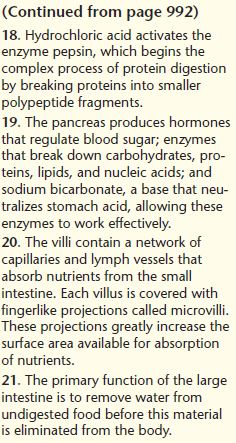 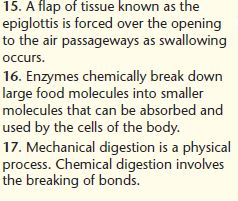 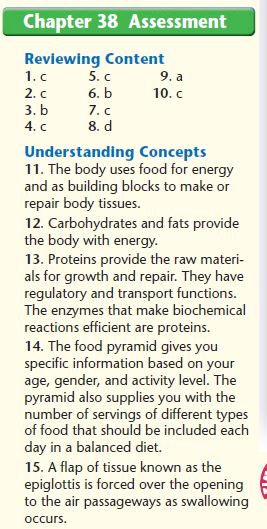 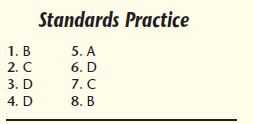 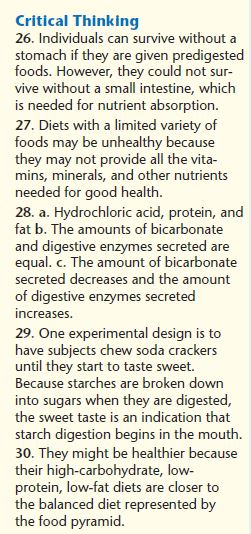 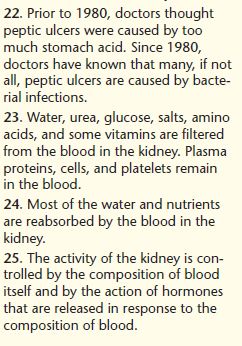 